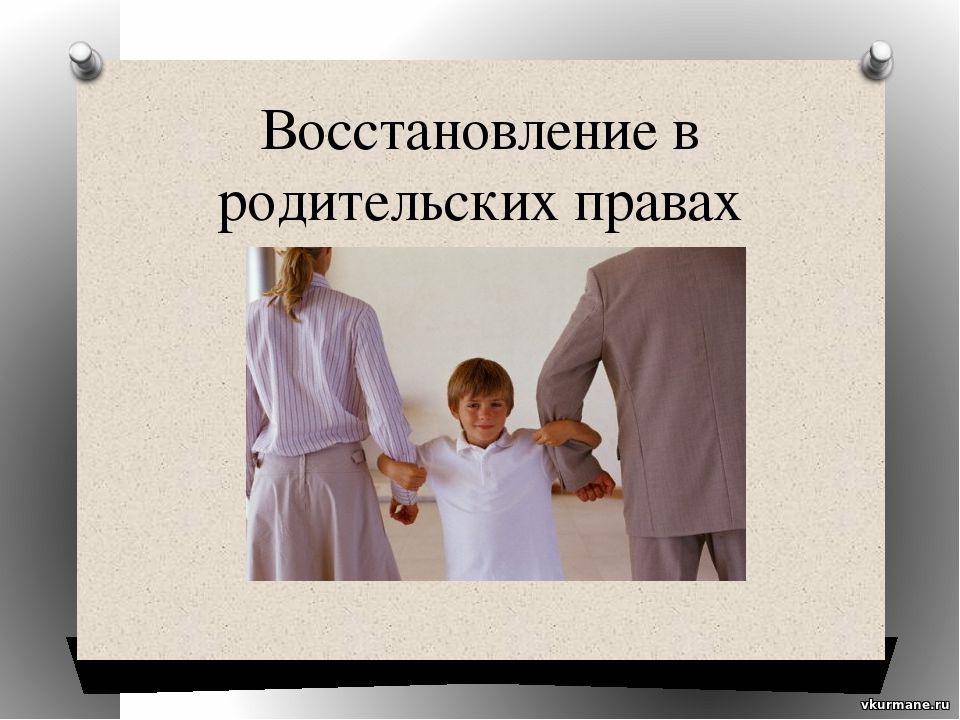 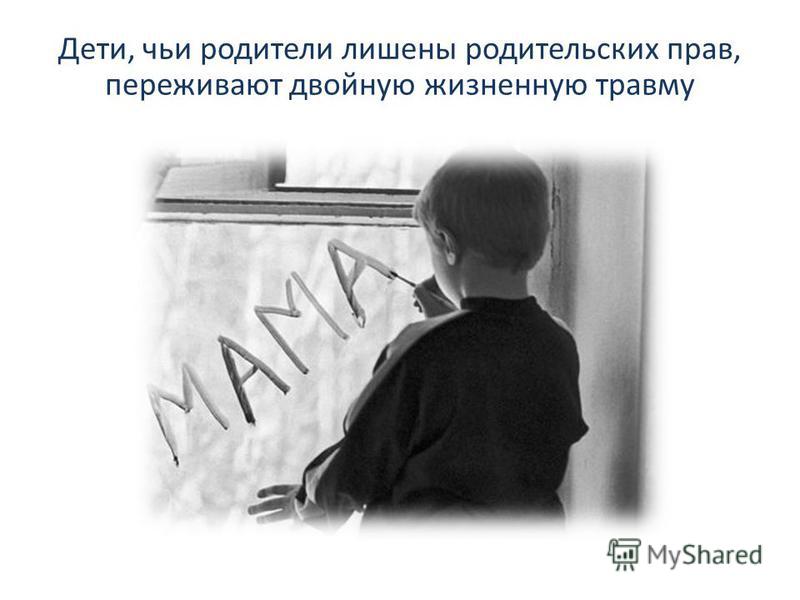 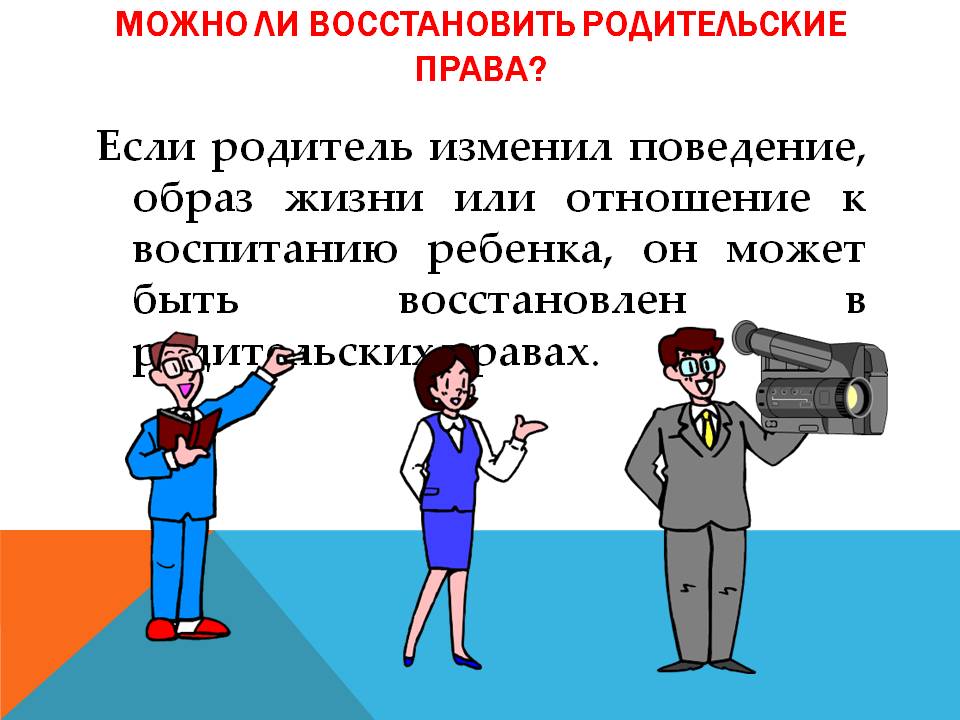 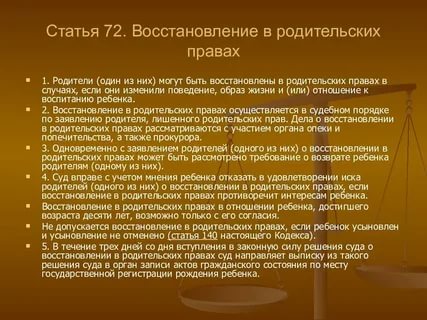 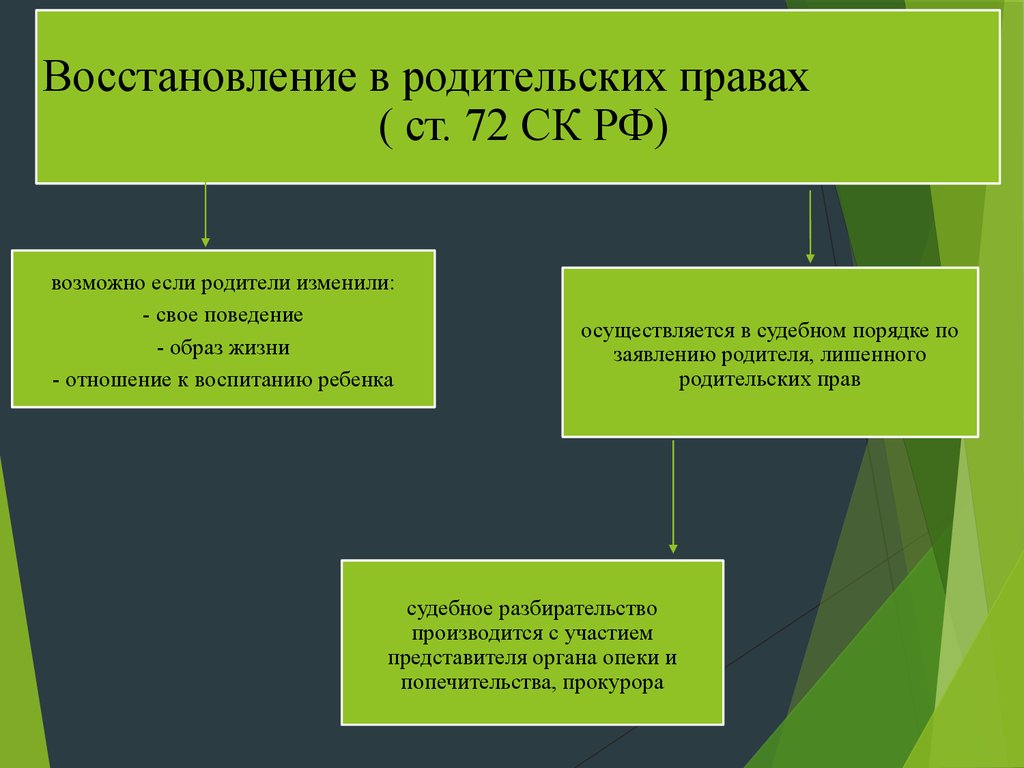 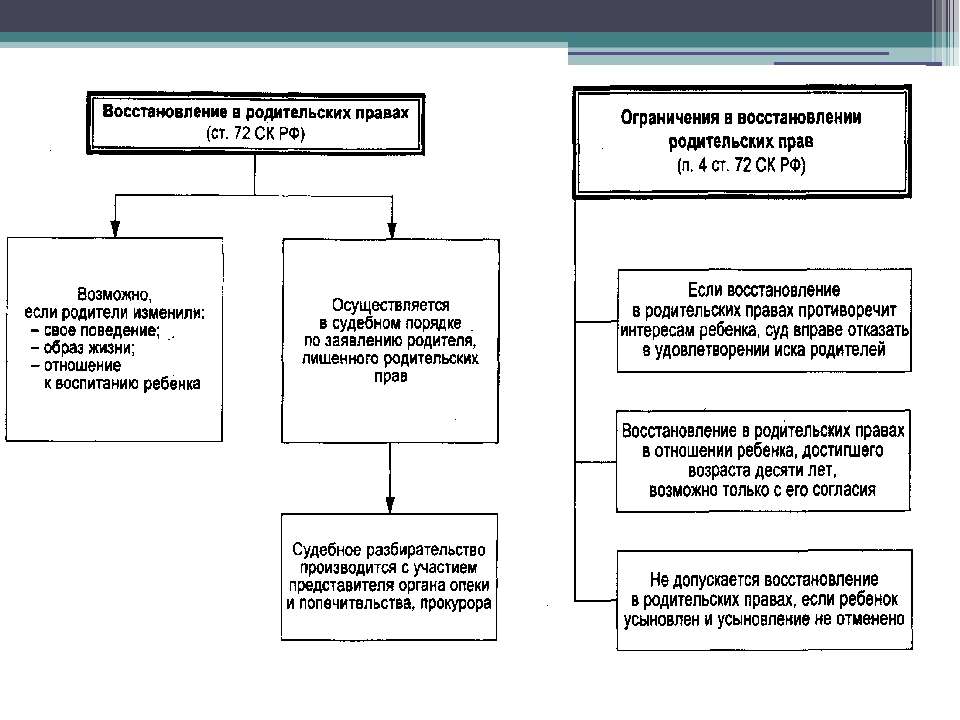 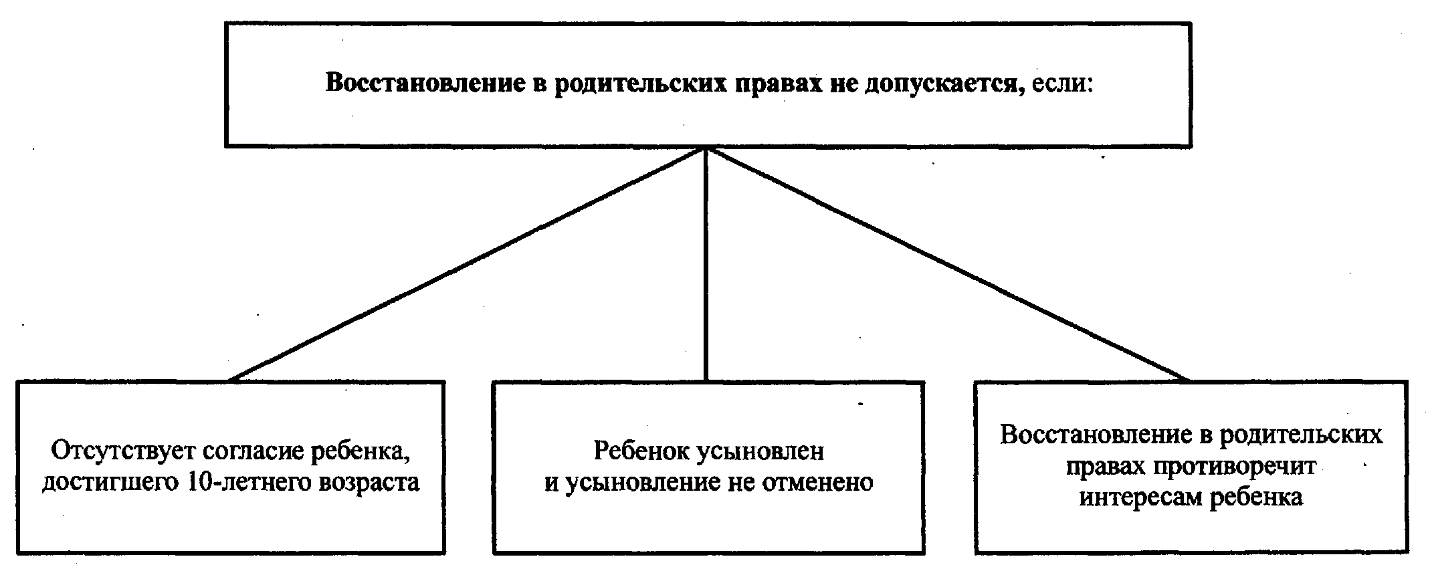 В ______________________________
(наименование суда)
Истец: __________________________
(ФИО полностью, адрес)
Ответчик: ________________________
(ФИО полностью, адрес)
Органы опеки и попечительства ________
(наименование полностью, адрес)
Прокурор _________________________
(наименование прокуратуры, адрес) ИСКОВОЕ ЗАЯВЛЕНИЕо восстановлении в родительских правах Я являюсь родителем _________ (ФИО, дата и место рождения ребенка).Решением суда от «___»_________ ____ г. я был лишен родительских прав. Основанием для лишения родительских прав явилось _________ (указать из решения суда).Начиная с «___»_________ ____ г. я осознал свои ошибки, изменил поведение, образ жизни и отношение к воспитанию ребенка _________ (указать, в чем изменения).Я имею в пользовании жилое помещение по адресу: _________, которое отвечает установленным требованиям, в котором имеется место и созданы условия для проживания несовершеннолетнего _________ (ФИО ребенка).Я имею постоянное место работы и стабильный доход, работаю _________ (должность, предприятие), ежемесячный заработок составляет _______ руб.Восстановление в родительских правах будет соответствовать интересам ребенка, которому будут созданы самые лучшие условия для развития и воспитания. Ребенок должен жить и воспитываться в полноценной семье, где будет чувствовать опеку и заботу любящих родителей.На основании изложенного, руководствуясь статьей 72 Семейного кодекса РФ, статьями 131-132 Гражданского процессуального кодекса РФ, Прошу:Восстановить меня в родительских правах в отношении _________ (ФИО ребенка полностью, дата и место рождения).Передать мне _________ (ФИО, дата и место рождения ребенка) для совместного проживания по адресу: _________.Ходатайство:Прошу запросить характеристику на меня с места жительства у участкового уполномоченного отдела полиции _________ (наименование органа МВД), для подтверждения изменения моего поведения.В подтверждение доводов, изложенных в иске, прошу вызвать двух свидетелей: ____________ (ФИО свидетелей, адрес).Перечень прилагаемых к заявлению документов (копии по числу лиц, участвующих в деле):Копия заявленияДокумент, подтверждающий уплату государственной пошлиныКопия свидетельства о рождении ребенкаКопия трудовой книжки (трудового договора)Справка о размере дохода с места работыХарактеристика с места работыДокументы, подтверждающие права на жилое помещение (договор купли-продажи, приватизации или найма)Иные документы, подтверждающие, что поведение истца изменилосьДата подачи заявления «___»_________ ____ г.                   Подпись истца _______